Judicial Merit Selection CommissionSen. Glenn F. McConnell, Chairman									Jane O. Shuler, Chief CounselRep. F.G. Delleney, Jr., V-Chairman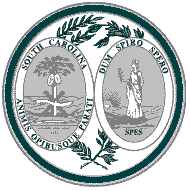 Sen. Robert Ford										Bradley S. WrightJohn P. Freeman										Patrick G. DennisJohn Davis Harrell										Bonnie B. GoldsmithSen. John M. “Jake” Knotts, Jr.									Andrew T. Fiffick, IVAmy Johnson McLester									House of Representatives CounselH. Donald Sellers					            Post Office Box 142			J.J. GentryRep. Alan D. Clemmons				  Columbia, South Carolina 29202		E. Katherine WellsRep. David J. Mack, III				               (803) 212-6623			Senate CounselAugust 24, 2009M E D I A   R E L E A S EPublic Hearings have been scheduled to begin Monday, November 2, 2009, commencing at 9 a.m. regarding the qualifications of the following candidates for judicial positions:FAMILY COURT, 5TH CIRCUITSeat 4					DeAndrea Gist Benjamin, Columbia, S.C.Seat 4					Janet T. Butcher, Camden, S.C. (WITHDREW 9/17/09)Seat 4					Stevens B. Elliot, Columbia, S.C.Seat 4					Michael Shawn Harmon, Columbia, S.C.Seat 4					Lillie C. Hart, Columbia, S.C.Seat 4					Vanecia Kana Rahman Johnson, Columbia, S.C.Seat 4					Gwendlyne Young Smalls, Columbia, S.C.Persons desiring to testify at public hearings shall furnish written notarized statements of proposed testimony. These statements must be received by Noon, Monday, October 19, 2009.  The Commission has witness affidavit forms that may be used for proposed testimony. While this form is not mandatory, it will be supplied on request.  Statements should be mailed or delivered to the Judicial Merit Selection Commission as follows:Jane O. Shuler, 104 Gressette Building, Post Office Box 142, Columbia, South Carolina, 29202.All testimony, including documents furnished to the Commission, must be submitted under oath.  Persons knowingly giving false information, either orally or in writing, shall be subject to penalty.For further information about the Judicial Merit Selection Commission and the judicial screening process, you may access the website at www.scstatehouse.gov/html-pages/judmerit.html.Questions concerning the hearing and procedures should be directed to the Commission at (803) 212-6623.###